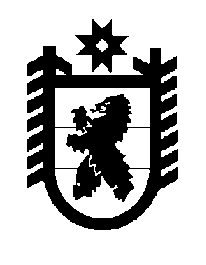 Российская Федерация Республика Карелия    ПРАВИТЕЛЬСТВО РЕСПУБЛИКИ КАРЕЛИЯПОСТАНОВЛЕНИЕот  1 июля 2019 годя № 282-Пг. Петрозаводск Об утверждении Порядка осуществления контроля за использованием и сохранностью жилых помещений, нанимателями или членами семей нанимателей по договорам социального найма либо собственниками которых являются дети-сироты и дети, оставшиеся без попечения родителей, за обеспечением надлежащего санитарного и технического состояния жилых помещений, а также контроля за распоряжением имиВ соответствии с подпунктом «г» пункта 1 части 2 статьи 4 Закона Республики Карелия от 28 ноября 2005 года № 921-ЗРК «О государственном обеспечении и социальной поддержке детей-сирот и детей, оставшихся без попечения родителей, лиц из числа детей-сирот и детей, оставшихся без попечения родителей, а также лиц, потерявших в период обучения обоих родителей или единственного родителя»  Правительство Республики Карелия      п о с т а н о в л я е т:Утвердить прилагаемый Порядок осуществления контроля за использованием и сохранностью жилых помещений, нанимателями или членами семей нанимателей по договорам социального найма либо собственниками которых являются дети-сироты и дети, оставшиеся без попечения родителей, за обеспечением надлежащего санитарного и технического состояния жилых помещений, а также контроля за распоряжением ими.           Глава Республики Карелия 					                     А.О. ПарфенчиковУтвержден постановлением Правительства Республики Карелия от 1 июля 2019 года № 282-ППорядокосуществления контроля за использованием и сохранностью жилых помещений, нанимателями или членами семей нанимателей по договорам социального найма либо собственниками которых являются дети-сироты и дети, оставшиеся без попечения родителей, за обеспечением надлежащего санитарного и технического состояния жилых помещений, а также контроля за распоряжением ими1. Настоящий Порядок определяет правила осуществления контроля за использованием и сохранностью жилых помещений, нанимателями или членами семей нанимателей по договорам социального найма либо собственниками которых являются дети-сироты и дети, оставшиеся без попечения родителей (далее – дети-сироты), за обеспечением надлежащего санитарного и технического состояния жилых помещений, а также контроля за распоряжением ими (далее – контроль за использованием и сохранностью жилых помещений).2. Контроль за использованием и сохранностью жилых помещений осуществляется органами местного самоуправления муниципальных районов и городских округов в Республике Карелия (далее – органы местного самоуправления), наделенными в соответствии с частью 1 статьи 4 Закона Республики Карелия от 28 ноября 2005 года № 921-ЗРК «О государственном обеспечении и социальной поддержке детей-сирот и детей, оставшихся без попечения родителей, лиц из числа детей-сирот и детей, оставшихся без попечения родителей, а также лиц, потерявших в период обучения обоих родителей или единственного родителя» указанным государственным полномочием.3. Контроль за использованием и сохранностью жилых помещений обеспечивается реализацией комплекса мер, направленных на сохранение жилых помещений в состоянии, пригодном для постоянного проживания в нем граждан в соответствии с требованиями законодательства.4. Орган местного самоуправления в течение тридцати дней со дня регистрации сведений о ребенке-сироте в журнале первичного учета детей, оставшихся без попечения родителей:1) устанавливает путем направления соответствующих запросов сведения о наличии жилых помещений, нанимателем или членом семьи нанимателя по договору социального найма либо собственником которого является ребенок-сирота;2) производит комиссионное обследование жилых помещений, нанимателем или членом семьи нанимателя по договору социального найма либо собственником которого является ребенок-сирота.5. По результатам комиссионного обследования жилого помещения составляется акт обследования жилого помещения по форме, утвержденной органом исполнительной власти Республики Карелия, уполномоченным в сфере деятельности органов опеки и попечительства.6. Акт составляется в двух экземплярах, подписывается членами комиссии, один экземпляр акта направляется законному представителю ребенка-сироты, второй экземпляр хранится в личном деле ребенка-сироты.7. Органы местного самоуправления организуют проведение плановых и внеплановых проверок использования, сохранности, обеспечения надлежащего санитарного и технического состояния жилых помещений и распоряжения ими, нанимателями или членами семей нанимателей по договорам социального найма либо собственниками которых являются дети-сироты (далее – проверки).8. Плановые проверки проводятся не реже одного раза в шесть месяцев на основании разрабатываемых органом местного самоуправления планов-графиков проведения проверок (далее – план-график проведения проверок).9. План-график проведения проверок утверждается руководителем органа местного самоуправления не позднее 15 января и 1 июля текущего года.10. В плане-графике проведения проверок указывается адрес место- нахождения проверяемых жилых помещений, сроки проведения проверки.11. О проведении плановой проверки лица, проживающие в жилых помещениях, и (или) законные представители детей-сирот уведомляются органом местного самоуправления не позднее, чем за три рабочих дня до начала ее проведения заказным почтовым отправлением с уведомлением о вручении.12. Срок проведения плановой проверки составляет не более двадцати рабочих дней. В исключительных случаях, связанных с необходимостью проведения сложных и (или) длительных исследований, испытаний, специальных экспертиз и расследований на основании мотивированных предложений должностных лиц органа местного самоуправления, срок проведения плановой проверки может быть продлен руководителем такого органа, но не более чем на двадцать рабочих дней.13. Основанием для проведения внеплановой проверки является поступление в орган местного самоуправления информации о нарушении требований к использованию, сохранности жилого помещения и (или)  сведений о фактах незаконного распоряжения жилым помещением, ненадлежащем санитарном и техническом состоянии жилого помещения.14. Внеплановая проверка проводится на основании акта органа местного самоуправления в течение трех рабочих дней со дня поступления информации, указанной в пункте 13 настоящего Порядка.15. Срок проведения внеплановой проверки составляет не более двадцати рабочих дней. В исключительных случаях, связанных с необходимостью проведения сложных и (или) длительных исследований, испытаний, специальных экспертиз и расследований на основании мотивированных предложений должностных лиц органа местного самоуправления, срок проведения внеплановой проверки может быть продлен руководителем такого органа, но не более чем на двадцать рабочих дней.16. По результатам плановых и внеплановых проверок составляется акт проверки по форме, утвержденной органом исполнительной власти Республики Карелия, уполномоченным в сфере деятельности органов опеки и попечительства, приобщаемый к личному делу ребенка-сироты.17. Копия акта проверки в течение семи рабочих дней с даты окончания проверки направляется законному представителю ребенка-сироты.18. В случае несогласия с актом проверки или его отдельными положениями законный представитель ребенка-сироты вправе представить в орган местного самоуправления возражения в письменной форме в течение пятнадцати дней со дня получения акта проверки.19. При выявлении по результатам проверки фактов нарушений жилищных прав детей-сирот орган местного самоуправления в течение тридцати дней с даты составления акта проверки обязан принять меры, направленные на защиту прав и законных интересов детей-сирот, в соответствии с законодательством.20. В целях обеспечения сохранности жилых помещений, недопущения образования задолженности по оплате жилых помещений и коммунальных услуг по заявлению ребенка-сироты, достигшего возраста 14 лет, и письменного согласия законного представителя ребенка-сироты либо по заявлению законного представителя ребенка-сироты при наличии письменного согласия ребенка-сироты, достигшего возраста 10 лет, орган местного самоуправления принимает решение о выдаче предварительного разрешения или отказе в выдаче предварительного разрешения на заключение договора найма жилого помещения и (или) договора поднайма жилого помещения, нанимателем или членом семей нанимателя по договору социального найма либо собственником которого  является ребенок-сирота (далее – договор найма (поднайма).21. Денежные средства, полученные в соответствии с договором найма (поднайма), зачисляются на расчетный счет ребенка-сироты, открытый в кредитной организации.22. Договоры найма (поднайма) заключаются в порядке и на условиях, установленных законодательством. В  договорах найма (поднайма) обязательно определяются условия, предусматривающие обязанность нанимателя жилого помещения поддерживать его в состоянии, пригодном для постоянного проживания граждан, включая своевременное внесение платы за жилое помещение и коммунальные услуги, а также освобождение жилого помещения нанимателем по требованию законного представителя ребенка-сироты при наличии согласия органа опеки и попечительства, обусловленное необходимостью заселения правообладателя в жилое помещение. 23. При заключении договора найма (поднайма) и прекращении действия (расторжения) договора найма (поднайма) жилое помещение передается по акту приема-передачи с участием законных представителей детей-сирот, органов местного самоуправления, наймодателя.24. Все действия законного представителя ребенка-сироты по передаче жилого помещения, нанимателем или членом семей нанимателя по договору социального найма либо собственником которого является ребенок-сирота,           в пользование третьим лицам осуществляются только при наличии письменного разрешения органа опеки и попечительства. 25. Копии договоров найма (поднайма) жилых помещений хранятся в личных делах детей-сирот.26. Контроль за использованием и сохранностью жилых помещений осуществляется:1) до достижения совершеннолетия детей-сирот либо до приобретения ими полной дееспособности;2) до признания в установленном порядке жилых помещений, нанимателями или членами семей нанимателей по договорам социального найма либо собственниками которых являются дети-сироты, непригодными для проживания._______________